TÍTULO: SUBTÍTULO SE HOUVER – Máximo 16 palavrasARTICLE TITLE IN ENGLISH: SUBTITLE IF ANY – Maximum 16 wordsRecebido em: 00/00/00 – Deve ser informado pelos autoresReenviado em: 00/00/00 – Uso exclusivo dos editoresAceito em: 00/00/00 – Uso exclusivo dos editoresPublicado em: 00/00/00 – Uso exclusivo dos editoresFULANO DE TAL 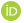 Universidade TalFULANO DE TAL Universidade TalREFERÊNCIA DA OBRA RESENHADA:OLIVEIRA, Amurabi. Etnografia para Educadores. São Paulo: Editora Unesp, 2023.Palavras-chave: Educação; Ensino; Ação Docente; Pandemia.CREDENCIAIS DO AUTOR E DA OBRA: Descrição da estrutura da obra a ser resenhada: indicar como o livro está organizado (partes com seus respectivos títulos, número de capítulos, formato, páginas, ilustração). Espaçamento simples. Fonte Times News Roman, Tamanho 12. As citações recuadas (em 4cm) devem conter um espaço 1,5 antes e dois espaços simples depois da citação. O tamanho deve ser 10. RESENHA:A submissão de resenhas à Revista de Estudos Interdisciplinares segue as seguintes diretrizes, com um limite de até 5 páginas. NÚMERO MÁXIMO DE AUTORES: Serão aceitos até 2 autores, no máximo.SELEÇÃO DE LIVROS:   - Os livros resenhados devem estar relacionados aos temas atuais e debates contemporâneos na grande área das Ciências Humanas, Sociais e Sociais aplicadas.    - Preferencialmente, os livros devem ser recentes: nos últimos cinco anos para publicações no exterior e três anos para publicações nacionais ou traduções no Brasil, fornecendo orientação para quem lê a revista.CONTEÚDO DA RESENHA:   - Título (sugere-se diferente do título do livro resenhado). Quando seguir o mesmo título deve ser antecipado de “Resenha da obra:”   - Síntese do assunto tratado.   - Informações sobre a autora ou autoras do livro.   - Inserção e posição do trabalho nas discussões contemporâneas sobre o tema.   - Perspectivas críticas sobre o trabalho, incluindo pontos positivos e negativos, aspectos a serem mais explorados e inovações e/ou contribuições importantes do trabalho.NORMAS DE FORMATAÇÃO:   - As resenhas devem seguir as orientações indicadas no item "Diretrizes para Elaboração dos Textos". O template apresenta todas as informações. FONTES E REFERÊNCIAS:   - Todas as fontes e referências devem ser informadas conforme indicado no item das "Diretrizes para Elaboração dos Textos". O template apresenta todas as informações.REFERÊNCIASEXEMPLOS LIVROS E CAPÍTULOS DE LIVROSLOURO, Guacira Lopes. Currículo, Gênero e Sexualidade. Porto: Porto Editora, 2000.FURLANI, Jimena. “A narrativa ‘ideologia de gênero’ – Impactos na educação brasileira e nas políticas de identidade. In: SEFFNER, Fernando; FELIPE, Jane. Educação, Gênero e Sexualidade: (im)pertinências. Petrópolis: Vozes, 2022. p. 335-361.LIVROS E CAPÍTULOS DE LIVROS EM SUPORTE ELETRÔNICO ASSIS, Dayane N. Conceição de. Projetos de filosofia. Porto Alegre: EDIPUCRS, 2011. E-book. Disponível em: http://ebooks.pucrs.br/edipucrs/projetosdefilosofia.pdf. Acesso em: 21 ago. 2011.OLIVEIRA, H. P. C. DE; VIDOTTI, S. A. B. G.; BENTES, V. Arquitetura da informação. In: OLIVEIRA, H. P. C. DE; VIDOTTI, S. A. B. G.; BENTES, V.. Arquitetura da informação pervasiva. São Paulo: UNESP; São Paulo: Cultura Acadêmica, 2015. p. 43-74. Disponível em: http://static.scielo.org/scielobooks/6cn9c/pdf/oliveira-9788579836671.pdf. Acesso em: 13 ago 2020.TESE E DISSERTAÇÕESAGUIAR, André Andrade de. Avaliação da microbiota bucal em pacientes sob uso crônico de penicilina e benzatina. 2009. Tese (Doutorado em Cardiologia) – Faculdade de Medicina, Universidade de São Paulo, São Paulo, 2009.NASCIMENTO, Mateus Rebouças. Indicadores de produção intelectual na Ciência da Informação: perspectivas para o Sistema de Avaliação da Capes. 2022. Dissertação (Mestrado em Ciência da Informação) – Centro de Ciências da Educação, Programa de Pós-graduação em Ciência da Informação, Florianópolis, 2022. Disponível em: https://repositorio.ufsc.br/handle/123456789/234795. Acesso em: 28 maio 2022.PERIÓDICOS CIENTÍFICOSPASTORELLO, V.; STRAUCH, S. M.; SOARES, A. V. CURSO INTRA-HOSPITALAR DE IDOSOS COM COVID-19. Revista de Estudos Interdisciplinares, [S. l.], v. 5, n. 5, p. 100–109, 2023. DOI: 10.56579/rei.v5i5.597. Disponível em: https://revistas.ceeinter.com.br/revistadeestudosinterdisciplinar/article/view/597. Acesso em: 2 out. 2023.HEBERT, J.; SILVA, J. A. E. da; DOS SANTOS, J. B. O NOVO ENSINO MÉDIO E O NEOLIBERALISMO: : A EDUCAÇÃO DENTRO DA LÓGICA CAPITALISTA. VERUM: Revista de Iniciação Científica, [S. l.], v. 3, n. 1, p. 69–83, 2023. DOI: 10.56579/verum.v3i1.770. Disponível em: https://revistas.ceeinter.com.br/revistadeiniciacaocientifica/article/view/770. Acesso em: 2 out. 2023.PUBLICAÇÃO EM REVISTAINGIZZA, Carolina; ANGRELA, Lucas; GUILHERME, Guilherme. O fantástico mercado dos games. Revista Exame, São Paulo, 13 ago. 2020. Disponível em: https://exame.com/revista-exame/o-fantastico-mercado-dos-games/. Acesso em: 22 ago. 2020.PETRY, André. Certezas sem base. Veja, São Paulo, ed. 2416, ano 48, nº 10, p.58-59, 11 mar. 2015ARTIGO DE JORNAL ONDA de frio: reviravolta traz vento e forte chance de neve. Zero Hora, Porto Alegre, ano 47, n. 16.414, p. 2, 12 ago. 2010.AMENDOLA, Gilberto. OMS inclui uma síndrome de burnout na lista de doenças. Estadão, São Paulo, 28 mai. 2019. Disponível em: https://saude.estadao.com.br/noticias/geral,oms-inclui-a-sindrome-de-burnout-na-lista-de-doencas,70002845142. Acesso em: 22 ago. 2020.ANAIS DE EVENTOSGURGEL,Telma. Feminismo de classe: história, movimento e desafios teóricos-políticos do feminismo na contemporaneidade. In: Fazendo Gênero 9 – Diásporas, Diversidades, Deslocamentos, 2010, Florianópolis, SC. Anais (on-line). Florianópolis, 2010. Disponível:  http://www.mulheresprogressistas.org/AudioVideo/FEMINISMO%20E%20LUTA%20DE%20CLASSE.pdf.  Acesso em: 10 mai de 2023. CONGRESSO BRASILEIRO DE UNIDADES DE CONSERVAÇÃO, 4., 2004, Curitiba. Anais [...]. Curitiba: Fundação Boticário de Proteção à Natureza, 2004. 224 p. OYADOMARI, A. T. et al. Efeitos da terapia por laser de baixa potência no processo de reparo de defeitos ósseos preenchidos pelo osso bovino Bio-Oss® associados ao novo selante heterólogo de fibrina. In: SIMPÓSIO INTERNACIONAL DE INICIAÇÃO CIENTÍFICA DA UNIVERSIDADE DE SÃO PAULO, 25., 2017, Bauru. Resumos [...]. São Paulo: Universidade de São Paulo, 2017.EVENTO NO TODO EM PERIÓDICOSEMINÁRIO INTERNACIONAL DE HISTÓRIA DA LITERATURA, 6., 2005, Porto Alegre. Anais [...]. Cadernos do Centro de Pesquisas Literárias da PUCRS. Porto Alegre: Ed. PUCRS, v. 12, n. 1, 2006.SEMINÁRIO INTERNACIONAL DE HISTÓRIA DA LITERATURA, 6., 2005, Porto Alegre. Anais [...]. Cadernos do Centro de Pesquisas Literárias da PUCRS. Porto Alegre: Ed. PUCRS, v. 12, n. 1, 2006. Tema: Literatura: memória e história.CONGRESSO BRASILEIRO DE OLERICULTURA, 41.; ENCONTRO SOBRE PLANTAS MEDICINAIS, AROMÁTICAS E CONDIMENTARES, 1., 2001, Brasília, DF. Apresentação, artigos, palestras, instruções.... Horticultura Brasileira. Brasília, DF: Sociedade de Olericultura do Brasil, v. 19, n. 2, jul. 2001. Suplemento. Tema: Dos orgânicos aos transgênicos.NORMA TÉCNICAABNT - Associação Brasileira de Normas Técnicas. ABNT NBR ISO 12836: odontologia: dispositivos para sistemas CAD/CAM para restaurações dentárias indiretas: métodos de ensaio para avaliação de exatidão. Rio de Janeiro: ABNT, 2017. 14 p.ABNT - Associação Brasileira de Normas Técnicas. ABNT NBR 9050: Acessibilidade a edificações, mobiliário, espaços e equipamentos urbanos. Rio de Janeiro: ABNT, 2004. 97 p.LEGISLAÇÃOMINAS GERAIS. Lei n.869, de 5 de julho de 1952. Dispõe sobre o estatuto dos funcionários públicos civis do Estado de Minas Gerais. Minas Gerais, Belo Horizonte, 6 jul. 1952.BRASIL. Decreto n. 1.799, de 30 de janeiro de 1996. Regulamenta a Lei n. 5.433, de 8 de maio de 1968, que regula a Microfilmagem de documentos oficiais, e dá outras providências. Diário Oficial, Brasília, DF, 31 jan. 1996.BRASIL. Lei nº 7.766, de 11 de maio de 1989. Dispõe sobre o ouro, ativo financeiro, e sobre seu tratamento tributário. Disponível em: http://www.planalto.gov.br/ccivil_03/LEIS/L7766.htm. Acesso em: 22 ago. 2020.CONSTITUIÇÃOBRASIL. Constituição (1988). Constituição da República Federativa do Brasil de 1988. Brasília, DF: Presidência da República, [2016]. Disponível em: http://www.planalto.gov.br/ccivil_03/constituicao/constituicaocompilado.htm. Acesso em: 25 ago. 2020.RIO GRANDE DO SUL. [Constituição (1989)]. Constituição do Estado do Rio Grande do Sul. 4. ed. atual. Porto Alegre: Assembleia Legislativa do Estado do Rio Grande do Sul, 1995.PARAÍBA. [Constituição (1989)]. Constituição do Estado da Paraíba. Organizado por Francisco Carneiro. João Pessoa: Assembleia Legislativa do Estado da Paraíba, [2015]. Disponível em: http://www.al.pb.leg.br/wp-content/uploads/2017/02/Constitui%C3%A7%C3%A3o-Esta dual-Atualizada-at%C3%A9-a-Emenda-40-de-2015.pdf. Acesso em: 29 out. 2020.BRASIL. [Constituição (1988)]. Emenda constitucional nº 9, de 9 de novembro de 1995. Dá nova redação ao art. 177 da Constituição Federal, alterando e inserindo parágrafos. Lex: legislação federal e marginalia, São Paulo, v. 59, p. 1966, out./dez. 1995.SITESCAPES - Coordenação de Aperfeiçoamento de Pessoal de Nível Superior. Plataforma Sucupira. Brasília, DF: CAPES, c2016. Disponível em: https://sucupira.capes.gov.br/sucupira/public/index. Acesso em: 31 de out. 2020.CEEINTER. Centro de Estudos Interdisciplinares Página Inicial. [S.l.]. Florianópolis, c2023. Disponível em: https://portal.ceeinter.com.br/. Acesso em: 10 de set. 2023.